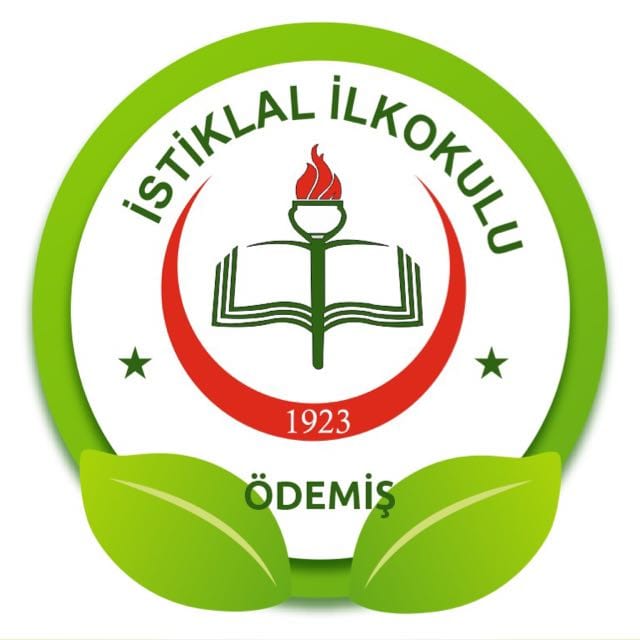 AKIL VE ZEKA OYUNLARIŞARTNAMESİilkokul 1.-2. sınıf  ve 3. 4. sınıf öğrencileri arası akıl oyunları turnuvasıÖDEMİŞ RESMİ, ÖZEL  İLKOKUL  1-2-3 ve 4. SINIF ÖĞRENCİLERİ2021-20221Milli Eğitim Temel Kanununda belirtilen genel amaçlar doğrultusunda öğrencilerin zihinsel kapasitelerinin, becerilerinin geliştirilmesinde akıl ve zeka oyunları etkili bir araçtır. Akıl ve Zeka Oyunları Yarışmaları ile öğrencilerin eğlenceli vakit geçirirken analitik düşünme teknikleriyle tanışmaları ve bu becerilerini geliştirmelerini sağlamak amaçlanmaktadır.Milli Eğitim Bakanlığı İlköğretim ve Orta Öğretim Kurumları Sosyal Etkinlikler Yönetmeliğinin 22. maddesinde "Sosyal etkinlikler ve diğer ders faaliyetleri kapsamında öğrencilerin ilgi ve yeteneklerini geliştirmelerine, kendilerine güven duyabilmelerine, sosyal ilişkilerde anlayışlı ve saygılı olabilmelerine, bilimsel düşünce ve inceleme alışkanlığı kazanabilmelerine imkân sağlamak amacıyla çeşitli yarışmalar düzenlenir" denilmektedir.Yarışmaya  Ödemiş'te  bulunan  resmi,özel  İlkokul 1, 2,3. ve 4. sınıf öğrencileri katılabilirler.Her  sınıf düzeyinde aynı okuldan en fazla  1 öğrenci bir oyuna ( Toplamda tüm sınıflarda 8 öğrenci) başvurabilir.Bireysel başvurular kabul edilmeyecektir.Başvurular mtnslk@hotmail.com      e-mail  adresi veya 05378835908 nolu telefon üzerinden  alınacak ve yarışmaya girecek öğrencilerin aktif eğitim öğretim yılına dair öğrenci belgesi yada kimliği ve danışman öğretmenin adı soyadı iletişim bilgileri istenecektir. Bunun dışındaki başvurular kabul edilmeyecektir.Akıl yürütme becerisinin gelişmesiKonsantrasyon süre ve derinliğinin artmasıGirişimcilik ve cesaretin artmasıOkuduğunu anlama, anladığını uygulama beceri ve hızının artmasıİlk defa karşılaşılan koşullara adaptasyonun kolaylaşmasıSorunlarla başa çıkma, yenilgi karşısında pes etmeme ve yeniden başlayabilme becerisi kazanmaYaratıcılığın gelişimiMotor becerilerin gelişimiÇok boyutlu görebilme, görünmeyeni canlandırabilme becerisinin artmasıÇok yönlü/stratejik/eleştirel düşünebilmeEldeki verileri doğru değerlendirme ve bunları sonuca ulaşmada verimli ve akılcı kullanabilmeEkip çalışmasına yatkınlığın artmasıDurumlar karşısında farklı çözüm yolları/stratejileri geliştirebilmeKendini ve yeteneklerini tanımaHızlı düşünme ve karar verme vb.2ÖDEMİŞ ESNAF KEFALET DÜĞÜN  SALONU Adres: Akıncılar  mahallesi Mumcu  sokak no:4 Ödemiş/İzmir Okul           Telefon           :0232 545 12 70Yarışma Sorumlusu: İletişim: METİN IŞLAK  (05378835908)  ÖğretmenMUSTAFA GÜDER(05052931220) Okul müdürü1.ve 2. sınıﬂar ve 3.ve 4. sınıﬂardan oluşan iki kategori şeklinde oyunlar gerçekleştirilecektir.Yarışmaya başvurular kurumsal olarak yapılacak olup: başvuru formunda öğrencilerin ve danışman öğretmen ismi belirtilecektir.Yarışmaya katılmak isteyen her kurum başvuru formunda belirtilen bir danışman öğretmen ve öğrenciler ile birlikte yarışma alanına gelmelidir.Yarışmacılar yarışma günü yarışma saatinden yarım saat önce yarışma alanında bulunmak zorundadırlar.Yarışma ile ilgili her türlü itiraz yarışma jürisine yazılı olarak yapılacaktır. Komisyonun vereceği kararlar kesindir. Komisyon kararlarına itiraz edilemez.Oyunlarda çekilen fotoğraﬂar web sitesi ve görsel mecralarda kullanılabilcektir. Oyunlar ikili eleminasyon  şeklinde  oynanacaktır. Rakibini yenen oyuncu bir sonraki aşamaya geçecek ve yenilen aday ise turnuvadan elenecektir. Oynanacak Oyunlar;1.ve 2. sınıf öğrencileri :  HEDEF 5,  KATAMİNO 3. ve 4. sınıf öğrencileri : Q-BİTZ, MANGALAYarışma yönergesine ve oyunlar hakkında detaylı bilgi ekte verilmiştir.Aynı öğrenci 2 farklı oyuna katılamamaktadır. Fakat; örneğin 1. Sınıflardan 2 farklı öğrenci kendi düzeyindeki ( hedef 5 ve katamino) 2 oyuna katılabilir.Q-BİTZ ve KATAMİNO oyunları süre tutularak oynanacak ve  en hızlı yapan 2,4,8,16,32 kişi ( katılımcı sayısına göre değişecek şekilde) arasına giren öğrenciler oyuna devam edecek.Mangala ve Hedef 5 oyununda ise eleminasyon usulü yapılacak. Kazanan öğrenci bir üst tura geçecektir.3Projeyi yürütecek olan kurum İstiklal İlkokuludur ve turnuvanın yapılacağı yer ise Esnaf Kefalet Düğün Salonu’dur. Her dört oyun (1.-2. sınıf  ve  3.-4. sınıﬂar ) ayrı ayrı değerlendirilecek olup, her oyunun ;TABLETBİSİKLETLEGO SETverilecektir.Ayrıca;                                                                                                        1, 2. ve 3.olan  öğrencilere madalya ve katılım gösteren her öğrenciye katılım belgesi verilecektir.Yarışmanın İlan Tarihi                                    :         16/11/2021Yarışmaya Son Başvuru Tarihi                      :          07/01 2022 Turnuva Tarihi (1-2.ve 3.-4. sınıﬂar )          :        18/01/2022  Komite Başkanı	Mustafa GÜDER	Okul  Müdürü          Komite Üyesi	Metin IŞLAK	Öğretmen                     Komite Üyesi	Metin YANIKOĞLU	Öğretmen            Komite Üyesi	Fadime AYDIN	Okul Aile Birliği Başkanı Turnuvanın esnasında oyunlarda değerlendirmeleri ve yapılacak itirazları karara bağlar.Jüri Başkanı	Metin IŞLAK	ÖğretmenÜye	Mehmet YANIKOĞLU	ÖğretmenÜye	Nedime ÇAVUŞOĞLU	ÖğretmenÜye                      Ayşe YILDIZ                          ÖğretmenÜye	Serpil KULALI	ÖğretmenHakem heyeti için gerek görülürse ilave yapılabilir.1)	MANGALA: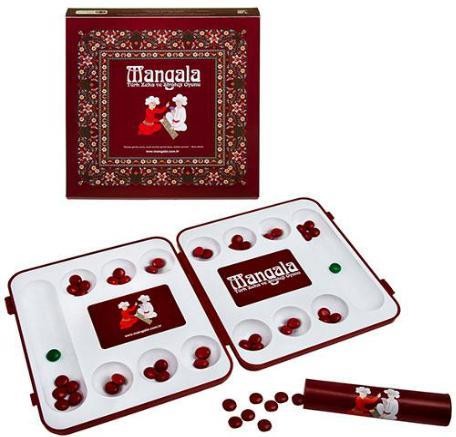 İki kişi ile oynanır. Oyun seti üzerinde karşılıklı 6'şar adet olmak üzere 12 küçük kuyu ve her oyuncunun taşlarını toplayacağı birer büyük hazine bulunmaktadır. 48 taş ile oynanır.Oyuncular 48 taşı her bir kuyuya 4'er adet olmak üzere dağıtırlar. Oyunda her oyuncunun önünde bulunan yan yana 6 küçük kuyu, o oyuncunun bölgesidir. Karşısında bulunan 6 küçük kuyu rakibinin bölgesidir. Oyuncular hazinelerinde en fazla taşı biriktirmeye çalışırlar. Oyun sonunda en çok taşı toplayan oyuncu oyun setini kazanmış olur. Oyuna kimin başlayacağına kura ile karar verilir.Oyunda 4 temel kural vardır:1.TEMEL KURAL: Kura neticesinde başlama hakkı kazanan oyuncu kendi bölgesinde istediği kuyudan 4 adet taşı alır. Bir adet taşı aldığı kuyuya bırakıp saatin tersi yönünde, yani sağa doğru her bir kuyuya birer adet taş bırakarak elindeki taşlar bitene kadar dağıtır. Elindeki son taş hazinesine denk gelirse, oyuncu tekrar oynama hakkına sahip olur. Oyuncunun kuyusunda tek taş varsa, sırası geldiğinde bu taşı sağındaki kuyuya taşıyabilir. Hamle sırası rakibine geçer. Her seferinde oyuncunun elinde kalan son taş oyunun kaderini belirler. 2.TEMEL KURAL: Hamle sırası gelen oyuncu kendi kuyusundan aldığı taşları dağıtırken elinde taş kaldıysa, rakibinin bölgesindeki kuyulara da taş bırakmaya devam eder. Eğer rakibinin kuyularına taş bıraktıktan sonra da elinde taş kaldıysa rakibinin hazinesine taş bırakmadan kendi bölgesine taş bırakmaya devam eder. Oyuncunun elindeki son taş, rakibinin bölgesinde denk geldiği kuyudaki taşların sayısını çift sayı yaparsa (2,4,6,8 gibi) oyuncu bu kuyuda yer alan tüm taşların sahibi olur ve onları kendi hazinesine koyar. Hamle sırası rakibine geçer.3.TEMEL KURAL: Oyuncu taşları dağıtırken elinde kalan son taş, yine kendi bölgesinde yer alan boş bir kuyuya denk gelirse ve boş kuyunun karşısındaki kuyuda da rakibine ait taş varsa hem rakibinin kuyusundaki taşları alır hem de kendi boş kuyusuna bıraktığı taşı alıp hazinesine koyar. Eğer oyuncunun bölgesinde yer alan boş kuyunun karşısına denk gelen kuyuda rakibinin taşı yoksa oyuncu kendi boş kuyusuna bıraktığı taşı almaz. Her iki durumda da hamle sırası rakibine geçer.4.TEMEL KURAL: Oyunculardan herhangi birinin bölgesinde yer alan taşlar bittiğinde oyun seti biter. Oyunda kendi bölgesinde taşları ilk biten oyuncu, rakibinin bölgesinde bulunan tüm taşları da kazanır. Dolayısıyla, oyunun dinamiği son ana kadar hiç düşmez. Oyun seti bittiğinde oyuncular hazinelerindeki taşları sayarlar ve en fazla taşı hazinesine biriktiren oyuncu oyun setini kazanmış olurQ-BITZ: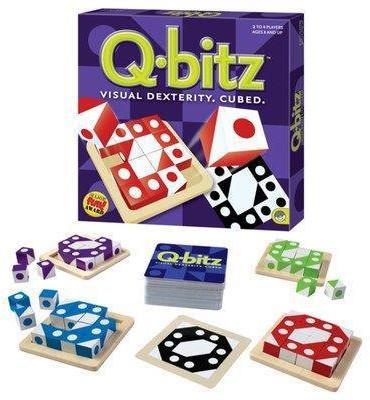 Yarışma başlamadan önce tabladaki tüm küpler boşaltılır.Küplerini istenen şekil ile doğru eşleştirmeye çalışır.İstenen şeklin yapımını  tamamlayan yarışmacı “Bitirdim” diye masa hakemine haber verir. Hakem kontrollerini yaptıktan sonra istenen şekil doğru yapılmış ise onay verir ve oyuncunu süresi tabloya işlenir. Yarışmada kullanılan şekil kartları, oyun kutusu içeriğinde bulunan şekil kartlarından farklı olabilir, her grup aynı turda aynı şekil kartlarını uygular.3)KATAMİNO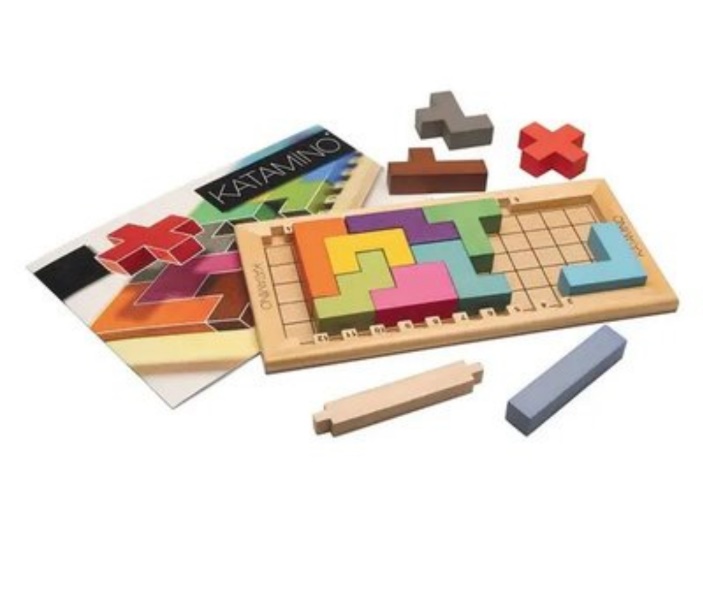 Yarışma 1 kişi ile 4 farklı renkte tahtayı belirtilen alana en kısa sürede doğru yerleştirme oyunudur.İstenen şeklin yapımını tamamlayan yarışmacı “Bitirdim” diye masa hakemine haber verir. Hakem kontrollerini yaptıktan sonra istenen şekil doğru yapılmış ise onay verir ve oyuncu süresi tabelaya yazılır.Her turda farklı renkte tahtalar kullanılacaktır.HEDEF-5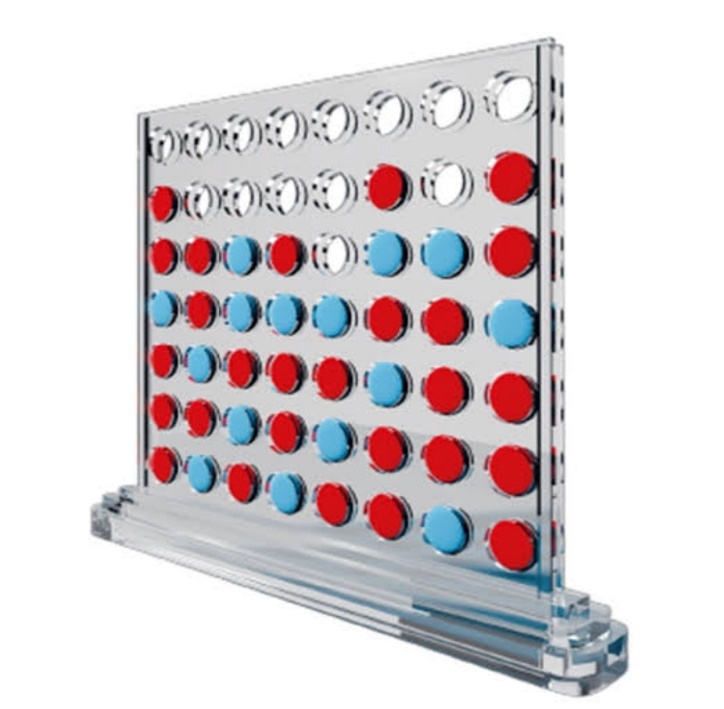 Oyun 2 kişi arasında karşılıklı iki farklı renkte taşı plastik kutunun içine atarak oynanır.Yatay düzlemde veya dikey düzlemde veyahut çapraz olarak aynı renk beş taşı tamamlayan ve hedef 5 diyen öğrenci oyunu kazanır.